Anexa   Termeni şi Condiţii de Livrare*Achiziția de ”Achiziționare materiale, reactivi necesari pentru desfășurarea atelierelor de lucru”Subproiect: Experimentează și Descoperă Fascinația Studenției - EDFSBeneficiar: Universitatea Tehnică ”Gheorghe Asachi” din IașiOfertant: ____________________Valabilitatea ofertei: [a se completa de către Ofertant]1.	Oferta de preț [a se completa de către Ofertant]2.	Preţ fix:  Preţul indicat mai sus este ferm şi fix şi nu poate fi modificat pe durata executării contractului.3.	Grafic de livrare: Livrarea se efectuează în cel mult _______ zile  de la semnarea Contractului, la destinația finală indicată, conform următorului grafic: [a se completa de către Ofertant]4.	Plata facturii se va efectua în lei, 100% la livrarea efectivă a produselor la destinaţia finală indicată, pe baza facturii Furnizorului şi a procesului - verbal de recepţie, conform Graficului de livrare.5.	Garanţie: Bunurile oferite vor fi acoperite de garanţia producătorului cel puţin 1 an de la data livrării către Beneficiar. Vă rugăm să menţionaţi perioada de garanţie şi termenii garanţiei, în detaliu.6.	Instrucţiuni de ambalare:  		Furnizorul va asigura ambalarea produselor pentru a împiedica avarierea sau deteriorarea lor în timpul transportului către destinaţia finală. 7.	 Specificaţii Tehnice:NUMELE OFERTANTULUI_____________________Semnătură autorizată___________________________Locul:Data:Nr. crt.(1)Denumirea produselor(2)Cant(3)Preț unitar(4)Valoare Totală fără TVA(5=3*4)TVA(6=5* %TVA)Valoare totală cu TVA(7=5+6)1Materiale, reactivi necesari pentru desfășurarea atelierelor de lucru pentru ROSE- EDFSTOTALNr. crt.Denumirea produselorCant.Termene de livrare1.Materiale, reactivi necesari  pentru desfășurarea atelierelor de lucru pentru ROSE- EDFSA. Specificații tehnice solicitateB. Specificații tehnice ofertate[a se completa de către Ofertant]Denumire produs: ”Materiale și reactivi de laborator necesari pentru desfășurarea atelierelor de lucru pentru ROSE- EDFS”Marca / modelul produsului” Materiale și reactivi de laborator pentru ROSE- EDFS”Descriere generală: Pachetul va conține:1.Adaptor M 14/23 T 24/29, buc-4 buc;2.Adaptor M 14/23 T 29/32, buc-4 buc; 3.Adaptor M 19/26 T 24/29, buc-4 buc;  4.Adaptor M 19/26 T 29/32, buc-4 buc;  5.Adaptor M 24/29 T 29/32, buc-4 buc;  6.Adaptor M 24/29 T 19/26, buc-4 buc;  7.Baghetă agitare sticlă 200 mm, buc-50 buc;  8.Clemă prindere plastic 14/23, buc-10 buc;  9.Clemă prindere plastic 19/26, buc-10 buc;  10.Clemă prindere plastic 24/29, buc-10 buc;   11.Clemă prindere plastic 29/32, buc-10 buc;   12.Cilindru gradat 25 ml clasa B, buc-3 buc;  13.Cilindru gradat 50 ml clasa B, buc-3 buc;  14.Condensator Liebig-West, 200 mm, 19/26, buc-2 buc;  15.Cot distilare 14/23, buc-3 buc;  16.Cot distilare 29/32, buc-3 buc;  17.Creuzet porțelan formă medie 100 ml cu capac, buc-6 buc;  18.Capsulă din porțelan cu mâner premium line 200 ml, buc-2 buc;  19.Capsulă din porțelan cu mâner premium line 500 ml, buc-2 buc;20.Clemă trei degete ajustare dublă, 0-60 mm, buc-4 buc;  21.Clește creuzete drept 200 mm, buc-1 buc;  22.Dop sticlă hexagonal 19/26, buc-2 buc;  23.Dop sticlă hexagonal 24/29, buc-2 buc;  24.Furtun siliconic 8 mm, 5 m, buc- 3 buc;  25.Furtun siliconic 6 mm, 5 m, buc-3 buc;  26.Folii pentru TLC 25x75 mm indicator fluorescent F254, pachet de 250 buc-1 pachet;  27.Microspatulă cu lingură 200 mm,oțel inoxidabil, buc-30 buc;  28.Mufă tip Fischer, buc-6 buc;  29.Pensetă pmp 145 mm, buc-4 buc 30. Pompă pentru pipete max. 2 ml, culoare albastru, buc-5 buc ;  31. Pompă pentru pipete max. 10 ml, culoare verde,  buc-5 buc;32. Pompă pentru pipete max. 25 ml, culoare roșu, buc-5 buc;33. Pipetă golire totală 15 ml, buc-5 buc;  34.Pipetă golire totală 5 ml, buc-5 buc;  35.Pahar Erlenmeyer cu șlif 250 ml 19/26, buc-6 buc;  36.Pahar Berzelius formă joasă 100 ml, buc-5 buc;  37.Pahar Berzelius forma înaltă 100 ml, buc-5 buc;  38.Pâlnie filtrare tijă scurtă ø 100 mm, buc-10 buc;  39.Pâlnie separare 125 ml, buc-2 buc;  40.Raft depozitare pipete, buc-1 buc;  41.Recipient probe pp 25 ml capac alb, buc-100 buc;  42.Suport pâlnii pp, buc-2 buc;  43.Suport pâlnii separare, buc-2 buc;  44.Spatulă cu lingură 210 mm oțel inox, buc-30 buc;  45.Vas de evaporare fund rotund premium line 75 ml, buc-5 buc;  46.Vas de cristalizare cu cioc premium line 100 ml, buc-5 buc;  47.Vas de cristalizare cu cioc 600 ml, buc-5 buc;  48.Acetat de etil Coex 99.8% glr 1 l – 3 l;  49.1-butanol 99,5% Agr 1 litru-2 l;  50.Acid formic 98% Agr Acs 1 l-2 l;  51.Acid azotic 65% Agr Iso Acs 1 l-2 l; 52.Eter de petrol pentru analiză, 900 ml, - 4 bucDescriere generalăDetalii specifice şi standarde tehnice minim acceptate de către BeneficiarDetaliile specifice şi standardele tehnice ale produsului ofertat1. Adaptor M 14/23 T 24/29, buc-4 buc; 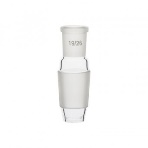 Adaptor cu șlif cu conexiune mamă și tatăMaterial: sticlă borosilicatăȘlif mamă: 14/23 Șlif tată: 24/292.Adaptor M 14/23 T 29/32, buc-4 buc; 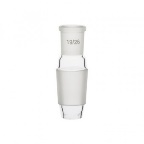 Adaptor cu șlif cu conexiune mamă și tatăMaterial: sticlă borosilicatăȘlif mamă: 14/23Șlif tată: 29/323.Adaptor M 19/26 T 24/29, buc-4 buc;  Adaptor cu șlif cu conexiune mamă și tatăMaterial: sticlă borosilicatăȘlif mamă: 19/26 Șlif tată: 24/294.Adaptor M 19/26 T 29/32, buc-4 buc; 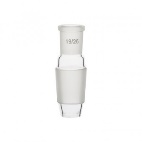 Adaptor cu șlif cu conexiune mamă și tatăMaterial: sticlă borosilicatăȘlif mamă: 19/26 Șlif tată: 29/325.Adaptor M 24/29 T 29/32, buc-4 buc;  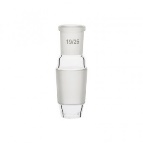 Adaptor cu șlif cu conexiune mamă și tatăMaterial: sticlă borosilicatăȘlif mamă: 24/29Șlif tată: 29/326.Adaptor M 24/29 T 19/26, buc-4 buc;  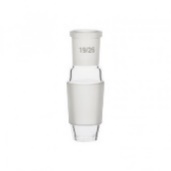 Adaptor cu șlif cu conexiune mamă și tatăMaterial: sticlă borosilicatăȘlif mamă: 24/29Șlif tată: 19/267.Baghetă agitare sticlă 200 mm, buc-50 buc;  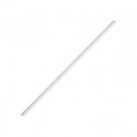 Baghetă de agitare din sticlă cu capete rotunjiteLungime: 200 mmDiametru: 7 mm8.Clemă prindere plastic 14/23, buc-10 buc;  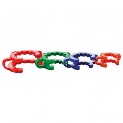 Clemă prindere conică pentru conexiune 14/23Nu zgârie suprafațele din sticlă Material: POM (polyoxymethylene)9.Clemă prindere plastic 19/26, buc-10 buc; Clemă prindere conică pentru conexiune 19/26Nu zgârie suprafațele din sticlă Material: POM (polyoxymethylene)Culoare: albastru10.Clemă prindere plastic 24/29, buc-10 buc;   Clemă prindere conică pentru conexiune 24/29Nu zgârie suprafațele din sticlă Material: POM (polyoxymethylene)11.Clemă prindere plastic 29/32, buc-10 buc;   Clemă prindere conică pentru conexiune 29/32Nu zgârie suprafațele din sticlă Material: POM (polyoxymethylene) Culoare: roșu12.Cilindru gradat 25 ml clasa B, buc-3 buc;Cilindru gradat clasa BBaza hexagonală, Material: sticlă borosilicatăCalibrat Cf ISO4788,Calibrare pe serie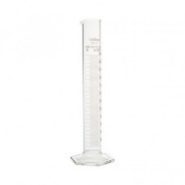 Capacitate: 25 mlAcuratețe: ± 0,5 mlGradații: 0,5 mlDiametru: 21 mm Înălțime: 167 mm13.Cilindru gradat 50 ml clasa B, buc-3 buc;  Cilindru gradat clasa BBaza hexagonalăMaterial: sticlă borosilicatăCalibrat Cf ISO4788, Calibrare pe serieCapacitate: 50 ml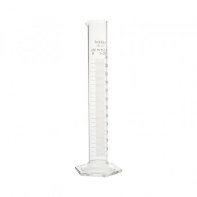 Acuratețe: ± 1 mlGradații: 1 mlDiametru: 25 mm Înălțime: 196 mm14.Condensator Liebig-West, 200 mm, 19/26, buc-2 buc;Condensator forma dreaptă  (Liebig-Wes )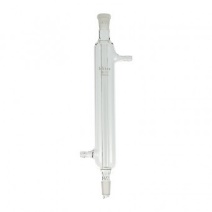 Material: sticlă borosilicatăConexiuni pentru tuburi cu diametru de 8 mmLungime utilă: 200 mmLungime totală: 360 mmNS: 19/26 15.Cot distilare 14/23, buc-3 buc;  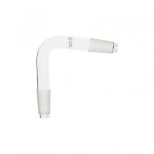 Adaptor cu două șlifuri tatăUnghi: 75 grade, NS: 14/23Material: sticlă borosilicată 16.Cot distilare 29/32, buc-3 buc;  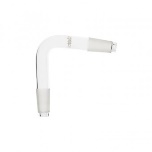 Adaptor cu două șlifuri tatăUnghi: 75 gradeNS: 29/32Material: sticlă borosilicată17.Creuzet porțelan formă medie 100 ml cu capac, buc-6 Creuzet porțelan 100 ml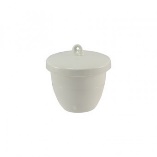 Formă medie, Cu capac,Neted în interior și exterior Capacitate: 100 ml, Diametru superior: 63 mmÎnălțime: 59 mm18.Capsulă din porțelan cu mâner 200 ml, buc-2 buc;  Capsulă din porțelan cu mâner, Premium Line, cu cioc.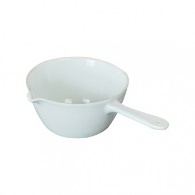 Capacitate: 200 mlMaterial: porțelan calitate superioarăRezistență termică: 1150CDiametru: 100 mmÎnălțime: 52 mm  Polisat la interior și exterior  cu excepția părții de sus manerului și a ciocului)  19.Capsulă din porțelan cu mâner 500 ml, buc-2 buc;Capsulă din porțelan cu mâner, Premium Line, cu cioc.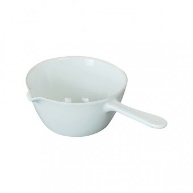 Capacitate: 500 mlMaterial: porțelan calitate superioarăRezistență termică: 1150CDiametru: 125 mmÎnălțime: 75 mm  Polisat la interior și exterior  cu excepția părții de sus manerului și a ciocului)  20.Clemă trei degete ajustare dublă, 0-60 mm, buc-4 buc;  Clemă cu trei degete îmbrăcate în PVC fără mufă Ajustare dublă, Diametru: 0 - 60 mm                                                                                     21.Clește creuzete drept 200 mm, buc-1 buc;  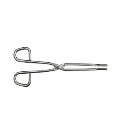 Cleste pentru creuzeteLungime: 200 mmMaterial: oțel inox 22.Dop sticlă hexagonal 19/26, buc-2 buc;  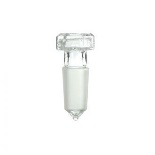 Dop din sticlă borosilicată cu șlif NS: 19/26, Cap hexagonal 23.Dop sticlă hexagonal 24/29, buc-2 buc;  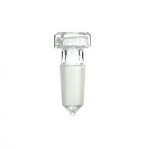 Dop din sticlă borosilicată cu șlif NS: 24/29Cap hexagonal 24.Furtun siliconic 8 mm, 5 m, buc- 3 buc; Furtun din cauciuc siliconic pentru aplicatii de laborator în care este necesar transportul diferitelor lichide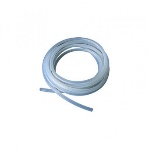 Domeniu temperatură de utiliare: -60 - 200ºC Certificat de biocompatibilitate USP Class VI Diametru interior: 8 mmDiametru exterior: 12 mmLungime: 5 m25.Furtun siliconic 6 mm, 5 m, buc-3 buc;  Furtun din cauciuc siliconic pentru aplicatii de laborator în care este necesar transportul diferitelor lichide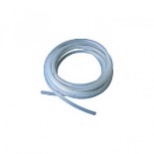 Domeniu temperatură de utiliare: -60 - 200ºC Certificat de biocompatibilitate USP Class VI Diametru interior: 6 mmDiametru exterior: 10 mmLungime: 5 m26.Folii pentru TLC 25x75 mm indicator fluorescent  F 254, pachet de 250 buc-1 pachet;  Folii pentru TLC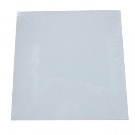 Folii din silicagel acoperite cu aluminiuDimensiune particule silica gel: 5-17µmDimensiune pori: 60ÅVolum specific al porilor: 0,75 ml/gSuprafața specifică: 500 m2/gPlăci cu suport de aluminiu: grosimea stratului : 0,15-0,20 mm, acidul organic de sodiu ca liantDimensiuni: 25x75 mmÎmpachetare: 250 buc27.Microspatulă cu lingură 200 mm, oțel inoxidabil, buc-30 buc;  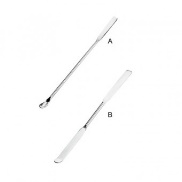 Microspatulă cu lingură Lungime: 200 mmMaterial: oțel inox28.Mufă tip Fischer, buc-6 buc;  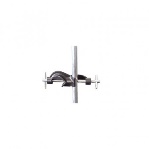 Mufe tip FischerPentru tije cu diametrul între 9 și 16 mm29.Pensetă pmp 145 mm, buc-4 buc 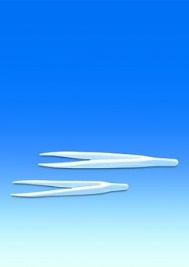 Pensetă PMP 145 mm Culoare: albCu vârf ascuțitModel elastic Rezistență foarte bună30.Pompă pentru pipete max. 2 ml, culoare albastru, buc-5  Pompă manuală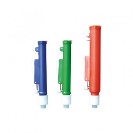 Material: ABSUșor de utilizat, destinată pentru a umple pipete gradate de sticlă sau plasticPentru aspirare se învârte simplu o rotițăEliberare rapidă prin apăsarea butonului supapei de admisie, sau eliberare treptată prin învârtirea rotițeiPentru pipete de până la 2 mlCuloare: albastru31.Pompă pentru pipete max. 10 ml, culoare verde,  5 buc;Pompă manuală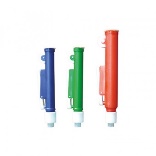 Material: ABSUșor de utilizat, destinată pentru a umple pipete gradate de sticlă sau plasticPentru aspirare se învârte simplu o rotițăEliberare rapidă prin apăsarea butonului supapei de admisie, sau eliberare treptată prin învârtirea rotițeiPentru pipete de până la 10 mlCuloare: verde32.Pompă pentru pipete max. 25 ml, culoare roșu, buc-5 Pompă manuală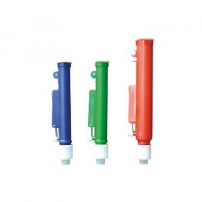 Material: ABSUșor de utilizat, destinată pentru a umple pipete gradate de sticlă sau plasticPentru aspirare se învârte simplu o rotițăEliberare rapidă prin apăsarea butonului supapei de admisie, sau eliberare treptată prin învârtirea rotițeiPentru pipete de până la 25 mlCuloare: roșu33.Pipetă golire totală 15 ml, buc-5 buc;  Pipetă gradată cu golire totală clasa ACf ISO 1769, ISO 835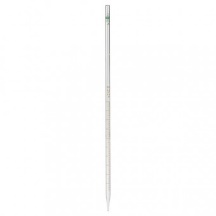 Gradație normalăCertificat de lotCapacitate: 15 mlAcuratețe: ± 0,08 mlGradație: 0,1 mlTimp scurgere: 9 - 19 secundeCod culoare: 2 portocaliu34.Pipetă golire totală 5 ml, buc-5 buc;  Pipetă gradată cu golire totală clasa A 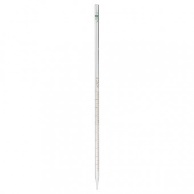 Cod culoareCf ISO 1769, ISO 835Gradație normalăCertificat de lotCapacitate: 5 mlAcuratețe: ± 0,025 mlGradație: 0,05 mlCod culoare: Roșu35.Pahar Erlenmeyer cu șlif 250 ml 19/26, buc-6 buc;  Pahar Erlenmeyer cu șlif 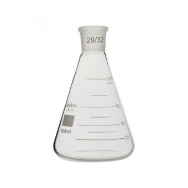 Capacitate: 250 mlMaterial: sticlă borosilicatăDiametru: 85 mmÎnălțime: 135 mmNS: 19/2636.Pahar Berzelius formă joasă 100 ml, buc-5 buc;  Pahar Berzelius formă joasă gradat, cu cioc 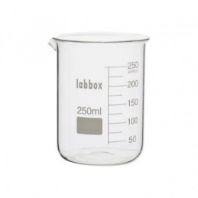 Material: sticlă borosilicatăCapacitate: 100 mlDiametru: 50 mmÎnălțime: 72 mm Cf DIN 12331, ISO 381937.Pahar Berzelius formă înaltă 100 ml, buc-5 buc;  Pahar Berzelius formă înaltă gradat, cu cioc Material: sticlă borosilicată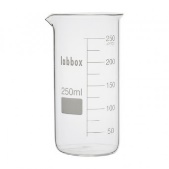 Capacitate: 100 mlDiametru: 48 mmÎnălțime: 82 mm Cf DIN 12331, ISO 381938.Pâlnie filtrare tijă scurtă ø 100 mm, buc-10 buc;  Pâlnie de filtrare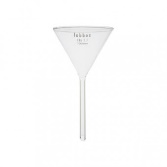 Diametru: 100 mmLungime tijă: 100 mmDiametru tijă: 13 mm Material: sticlă borosilicată, conform ISO 479839.Pâlnie separare 125 ml, buc-2 buc;  Pîlnie separe, formă conică cu robinet sticlă și dop din plastic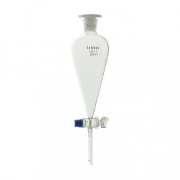 Capacitate: 125 mlLungime: 260mmSJ: 19/26Material: sticlă borosilicată40.Raft depozitare pipete, buc-1 buc;  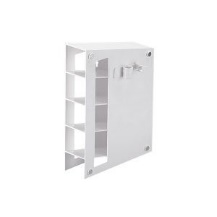 Raft pentru depozitare pipete Material: ABSRezistent la zgârieturi și ușor de curățat și igienizatFiecare raft include două accesorii care sunt atașate pentru a susține un dispozitiv de umplere pipete și o pară pentru pipeteCu 4 compartimente usor înclinate pentru iîncărcarea și preluarea ușoară a pipetelor Fereastră pentru a vizualiza nivelul de umplere Magneți în ambele părți pentru a asigura fixarea raftului Dimensiuni: 290 x 85 x 395 mm41.Recipient probe pp 25 ml capac alb, buc-100 buc;  Sticlă probe cu capac filetat PP, autoclavabilCapacitate: 25 mlCapac: albDiametru bază: 31 mm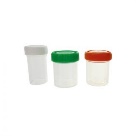 Diametru capac: 34 mmÎnălțime: 44 mmGradare: din 5 în 5 ml până la 20 ml42.Suport pâlnii pp, buc-2 buc;  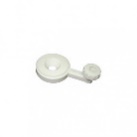 Suport pâlnii din polipropilenăPentru pâlnii cu diametru între 50 și 120 mm43.Suport pâlnii separare, buc-2 buc;  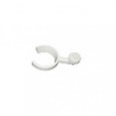 Suport pâlnii separare din propilenăPentru pâlnii cu diametru: 125-500 ml44.Spatulă cu lingură 210 mm oțel inox, buc-30 buc;  Spatulă cu lingură 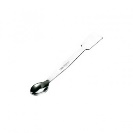 Lungime: 210 mmMaterial: oțel inoxidabil45.Vas de evaporare fund rotund 75 ml, buc-5 buc;  Vas de evaporare cu fund rotundMaterial: porțelan, neted, calitate superioarăConform standardului DIN 12903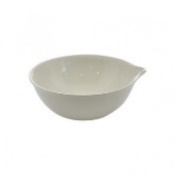 Nu este recomandat lucrul sub flacăra directăCapacitate: 75 mlDiametru: 80 mmÎnălțime: 34 mm46.Vas de cristalizare cu cioc 100 ml, buc-5 buc; Vas de cristalizare cu cioc Premium Line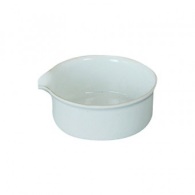 Material: porțelanPolisat la interior/exterior mai puțin ciocul și partea superioarăCapacitate: 100 mlDiametru: 77 mmÎnălțime: 32 mm47.Vas de cristalizare cu cioc 600 ml, buc-5 buc;  Vas de cristalizare cu cioc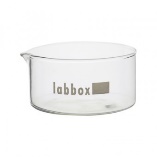 Material: sticlă borosilicată 3.3Capacitate: 600mlDiametru: 125 mmÎnălțime: 63 mm48.Acetat de etil Coex 99.8% glr 1 l – 3 l;  Acetat de etil GLR , CH3COOC2H5Ambalare: recipient plastic COEXCapacitate: 1 L Prezentare: lichid clar Puritate ≥ 99.8%Apa (H2O)≤ 0.03%Etanol (CH3CH2OH)≤ 0.03%Aciditate, (Acid acetic (CH3COOH))≤ 0.005%Densitate la 20°C, 0.900-0.903g/mlCAS: 141-78-6 EC: 205-500-4 EC INDEX: 607-022-00-5 49.1-butanol 99,5% Agr 1 litru-2 l;  1 – Butanol 99,5%Grad analitic ("analytic grade”)Puritate: minim 99,5%Ambalare: recipient din sticla cu dop filetat PP28Capacitate: 1 litruCH3(CH2)3OH,C4H10Apa: 0,1%Reziduu evaporare: 0,001%Aciditate ( acid acetic ): 0,0005%Aldehide si cetone: 0,03 %CAS : 71-36-3 EC: 200-751-6 EC INDEX: 603-004-00-650.Acid formic 98% Agr Acs 1 l-2 l;  Acid formic 98% AGR ACS,  HCOOHAmbalare : recipient plastic capac GL45Capacitate :1 litruPuritate ≥ 99%Acid acetic(CH3COOH) 0.005%Culoare (Hazen) 10Reziduu evaporare 0.003%Metale grele (Pb) 0.001%CAS: 64-18-6 EC: 200-579-1 51.Acid azotic 65% Agr ISO ACS 1 l - 2 l; Acid azotic 65% AGR ISO ACS, HNO3 Ambalare: recipient plastic GL45Capacitate: 1 litruPuritate ≥ 65%M.W : 63.01 CAS: 7697-37-2 EC: 231-714-2 EC 52.Eter de petrol pentru analiză, 900 ml, - 4 bucEter de petrol P.A , pentru analiză  Densitate specifică (20°C): 0,66 g/cm3Ambalare: recipient sticlă Capacitate: 900 ml Depozitare: închis etanş, în locuri răcoroase, uscate şi bine ventilate.Termen de valabilitate: 24 luni de la data fabricaţieiReziduu evaporare:20 max mg/LApa : 0,02 %Reglementări : Nr. CAS: 93763-35-0Nr. EINECS: 297-854-1Termen de livrare: maxim 45 zile de la semnarea contractului